KARATINA UNIVERSITY - SCHOOL OF BUSINESS STAFF DATA KARATINA UNIVERSITY - SCHOOL OF BUSINESS STAFF DATA KARATINA UNIVERSITY - SCHOOL OF BUSINESS STAFF DATA KARATINA UNIVERSITY - SCHOOL OF BUSINESS STAFF DATA KARATINA UNIVERSITY - SCHOOL OF BUSINESS STAFF DATA KARATINA UNIVERSITY - SCHOOL OF BUSINESS STAFF DATA KARATINA UNIVERSITY - SCHOOL OF BUSINESS STAFF DATA KARATINA UNIVERSITY - SCHOOL OF BUSINESS STAFF DATA KARATINA UNIVERSITY - SCHOOL OF BUSINESS STAFF DATA KARATINA UNIVERSITY - SCHOOL OF BUSINESS STAFF DATA KARATINA UNIVERSITY - SCHOOL OF BUSINESS STAFF DATA KARATINA UNIVERSITY - SCHOOL OF BUSINESS STAFF DATA KARATINA UNIVERSITY - SCHOOL OF BUSINESS STAFF DATA KARATINA UNIVERSITY - SCHOOL OF BUSINESS STAFF DATA KARATINA UNIVERSITY - SCHOOL OF BUSINESS STAFF DATA KARATINA UNIVERSITY - SCHOOL OF BUSINESS STAFF DATA KARATINA UNIVERSITY - SCHOOL OF BUSINESS STAFF DATA KARATINA UNIVERSITY - SCHOOL OF BUSINESS STAFF DATA KARATINA UNIVERSITY - SCHOOL OF BUSINESS STAFF DATA KARATINA UNIVERSITY - SCHOOL OF BUSINESS STAFF DATA KARATINA UNIVERSITY - SCHOOL OF BUSINESS STAFF DATA KARATINA UNIVERSITY - SCHOOL OF BUSINESS STAFF DATA BIODATABIODATABIODATABIODATABIODATABIODATABIODATABIODATABIODATABIODATABIODATABIODATABIODATABIODATABIODATABIODATABIODATABIODATABIODATABIODATABIODATABIODATAName:Name:Name:Dr. Methuselah Bichage GesageDr. Methuselah Bichage GesageDr. Methuselah Bichage GesageDr. Methuselah Bichage GesageDr. Methuselah Bichage GesageDr. Methuselah Bichage GesageDr. Methuselah Bichage GesageDr. Methuselah Bichage GesageDr. Methuselah Bichage GesageDr. Methuselah Bichage GesageDr. Methuselah Bichage GesageDr. Methuselah Bichage GesageDr. Methuselah Bichage GesageDr. Methuselah Bichage GesageDr. Methuselah Bichage GesageDr. Methuselah Bichage GesageDr. Methuselah Bichage GesageDr. Methuselah Bichage GesageDr. Methuselah Bichage Gesage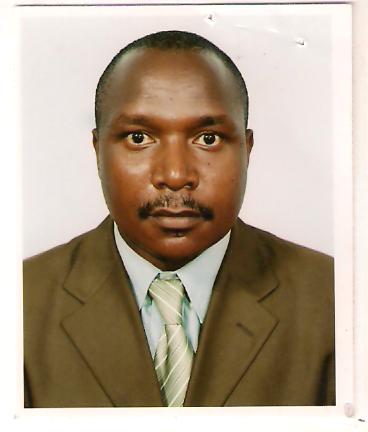 Designation:Designation:Designation:Senior LecturerSenior LecturerSenior LecturerSenior LecturerSenior LecturerEDUCATIONEDUCATIONEDUCATIONEDUCATIONEDUCATIONEDUCATIONEDUCATIONEDUCATIONEDUCATIONEDUCATIONEDUCATIONEDUCATIONEDUCATIONEDUCATIONEDUCATIONEDUCATIONEDUCATIONEDUCATIONEDUCATIONEDUCATIONEDUCATIONEDUCATIONYearYearYearYearDegreeDegreeDegreeDegreeSpecializationSpecializationSpecializationSpecializationSpecializationSpecializationSpecializationInstitutionInstitutionInstitutionInstitutionInstitutionInstitutionInstitutionDoctor of PhilosophyDoctor of PhilosophyDoctor of PhilosophyDoctor of PhilosophyHotel and Tourism Operations, Tourism Marketing, Tourism Policy, Hotel efficiency, Food and Beverage Control, Hospitality Law, ManagementHotel and Tourism Operations, Tourism Marketing, Tourism Policy, Hotel efficiency, Food and Beverage Control, Hospitality Law, ManagementHotel and Tourism Operations, Tourism Marketing, Tourism Policy, Hotel efficiency, Food and Beverage Control, Hospitality Law, ManagementHotel and Tourism Operations, Tourism Marketing, Tourism Policy, Hotel efficiency, Food and Beverage Control, Hospitality Law, ManagementHotel and Tourism Operations, Tourism Marketing, Tourism Policy, Hotel efficiency, Food and Beverage Control, Hospitality Law, ManagementHotel and Tourism Operations, Tourism Marketing, Tourism Policy, Hotel efficiency, Food and Beverage Control, Hospitality Law, ManagementHotel and Tourism Operations, Tourism Marketing, Tourism Policy, Hotel efficiency, Food and Beverage Control, Hospitality Law, ManagementKenyatta UniversityKenyatta UniversityKenyatta UniversityKenyatta UniversityKenyatta UniversityKenyatta UniversityKenyatta UniversityMastersMastersMastersMastersHospitality and Tourism ManagementHospitality and Tourism ManagementHospitality and Tourism ManagementHospitality and Tourism ManagementHospitality and Tourism ManagementHospitality and Tourism ManagementHospitality and Tourism ManagementKenyatta UniversityKenyatta UniversityKenyatta UniversityKenyatta UniversityKenyatta UniversityKenyatta UniversityKenyatta UniversityBachelorsBachelorsBachelorsBachelorsCatering and Accommodation Management (HND)Catering and Accommodation Management (HND)Catering and Accommodation Management (HND)Catering and Accommodation Management (HND)Catering and Accommodation Management (HND)Catering and Accommodation Management (HND)Catering and Accommodation Management (HND)Kenya PolytechnicKenya PolytechnicKenya PolytechnicKenya PolytechnicKenya PolytechnicKenya PolytechnicKenya PolytechnicWORK EXPERIENCEWORK EXPERIENCEWORK EXPERIENCEWORK EXPERIENCEWORK EXPERIENCEWORK EXPERIENCEWORK EXPERIENCEWORK EXPERIENCEWORK EXPERIENCEWORK EXPERIENCEWORK EXPERIENCEWORK EXPERIENCEWORK EXPERIENCEWORK EXPERIENCEWORK EXPERIENCEWORK EXPERIENCEWORK EXPERIENCEWORK EXPERIENCEWORK EXPERIENCEWORK EXPERIENCEWORK EXPERIENCEWORK EXPERIENCEYearYearInstitutionInstitutionInstitutionInstitutionDesignation/PositionKey ResponsibilityKey ResponsibilityKey ResponsibilityKey ResponsibilityKey ResponsibilityKey ResponsibilityKey ResponsibilityKey ResponsibilityKey ResponsibilityKey ResponsibilityKey ResponsibilityKey ResponsibilityKey ResponsibilityKey ResponsibilityKey Responsibility2005-20082005-2008Mt Kenya UniversityMt Kenya UniversityMt Kenya UniversityMt Kenya UniversityLecturerHead of Department, Hospitality Management:Chairing the Faculty Board examiners meetings and coordinating exams.Administrative and Academic head of the Faculty.Assuring quality training by implementing the University’s working practices to the staff and students.Acting Dean, Faculty of Hospitality, Institutional Management and Tourism Chairing the Faculty Board meetings and coordinating all matters related to the Board.Head of Department, Hospitality Management:Chairing the Faculty Board examiners meetings and coordinating exams.Administrative and Academic head of the Faculty.Assuring quality training by implementing the University’s working practices to the staff and students.Acting Dean, Faculty of Hospitality, Institutional Management and Tourism Chairing the Faculty Board meetings and coordinating all matters related to the Board.Head of Department, Hospitality Management:Chairing the Faculty Board examiners meetings and coordinating exams.Administrative and Academic head of the Faculty.Assuring quality training by implementing the University’s working practices to the staff and students.Acting Dean, Faculty of Hospitality, Institutional Management and Tourism Chairing the Faculty Board meetings and coordinating all matters related to the Board.Head of Department, Hospitality Management:Chairing the Faculty Board examiners meetings and coordinating exams.Administrative and Academic head of the Faculty.Assuring quality training by implementing the University’s working practices to the staff and students.Acting Dean, Faculty of Hospitality, Institutional Management and Tourism Chairing the Faculty Board meetings and coordinating all matters related to the Board.Head of Department, Hospitality Management:Chairing the Faculty Board examiners meetings and coordinating exams.Administrative and Academic head of the Faculty.Assuring quality training by implementing the University’s working practices to the staff and students.Acting Dean, Faculty of Hospitality, Institutional Management and Tourism Chairing the Faculty Board meetings and coordinating all matters related to the Board.Head of Department, Hospitality Management:Chairing the Faculty Board examiners meetings and coordinating exams.Administrative and Academic head of the Faculty.Assuring quality training by implementing the University’s working practices to the staff and students.Acting Dean, Faculty of Hospitality, Institutional Management and Tourism Chairing the Faculty Board meetings and coordinating all matters related to the Board.Head of Department, Hospitality Management:Chairing the Faculty Board examiners meetings and coordinating exams.Administrative and Academic head of the Faculty.Assuring quality training by implementing the University’s working practices to the staff and students.Acting Dean, Faculty of Hospitality, Institutional Management and Tourism Chairing the Faculty Board meetings and coordinating all matters related to the Board.Head of Department, Hospitality Management:Chairing the Faculty Board examiners meetings and coordinating exams.Administrative and Academic head of the Faculty.Assuring quality training by implementing the University’s working practices to the staff and students.Acting Dean, Faculty of Hospitality, Institutional Management and Tourism Chairing the Faculty Board meetings and coordinating all matters related to the Board.Head of Department, Hospitality Management:Chairing the Faculty Board examiners meetings and coordinating exams.Administrative and Academic head of the Faculty.Assuring quality training by implementing the University’s working practices to the staff and students.Acting Dean, Faculty of Hospitality, Institutional Management and Tourism Chairing the Faculty Board meetings and coordinating all matters related to the Board.Head of Department, Hospitality Management:Chairing the Faculty Board examiners meetings and coordinating exams.Administrative and Academic head of the Faculty.Assuring quality training by implementing the University’s working practices to the staff and students.Acting Dean, Faculty of Hospitality, Institutional Management and Tourism Chairing the Faculty Board meetings and coordinating all matters related to the Board.Head of Department, Hospitality Management:Chairing the Faculty Board examiners meetings and coordinating exams.Administrative and Academic head of the Faculty.Assuring quality training by implementing the University’s working practices to the staff and students.Acting Dean, Faculty of Hospitality, Institutional Management and Tourism Chairing the Faculty Board meetings and coordinating all matters related to the Board.Head of Department, Hospitality Management:Chairing the Faculty Board examiners meetings and coordinating exams.Administrative and Academic head of the Faculty.Assuring quality training by implementing the University’s working practices to the staff and students.Acting Dean, Faculty of Hospitality, Institutional Management and Tourism Chairing the Faculty Board meetings and coordinating all matters related to the Board.Head of Department, Hospitality Management:Chairing the Faculty Board examiners meetings and coordinating exams.Administrative and Academic head of the Faculty.Assuring quality training by implementing the University’s working practices to the staff and students.Acting Dean, Faculty of Hospitality, Institutional Management and Tourism Chairing the Faculty Board meetings and coordinating all matters related to the Board.Head of Department, Hospitality Management:Chairing the Faculty Board examiners meetings and coordinating exams.Administrative and Academic head of the Faculty.Assuring quality training by implementing the University’s working practices to the staff and students.Acting Dean, Faculty of Hospitality, Institutional Management and Tourism Chairing the Faculty Board meetings and coordinating all matters related to the Board.Head of Department, Hospitality Management:Chairing the Faculty Board examiners meetings and coordinating exams.Administrative and Academic head of the Faculty.Assuring quality training by implementing the University’s working practices to the staff and students.Acting Dean, Faculty of Hospitality, Institutional Management and Tourism Chairing the Faculty Board meetings and coordinating all matters related to the Board.2008-20132008-2013Kenyatta UniversityKenyatta UniversityKenyatta UniversityKenyatta UniversityLecturerExamination Coordinator,Teaching and ResearchExamination Coordinator,Teaching and ResearchExamination Coordinator,Teaching and ResearchExamination Coordinator,Teaching and ResearchExamination Coordinator,Teaching and ResearchExamination Coordinator,Teaching and ResearchExamination Coordinator,Teaching and ResearchExamination Coordinator,Teaching and ResearchExamination Coordinator,Teaching and ResearchExamination Coordinator,Teaching and ResearchExamination Coordinator,Teaching and ResearchExamination Coordinator,Teaching and ResearchExamination Coordinator,Teaching and ResearchExamination Coordinator,Teaching and ResearchExamination Coordinator,Teaching and Research2013-20172013-2017Kenya Methodist University Kenya Methodist University Kenya Methodist University Kenya Methodist University LecturerHead of Department, Hospitality and Tourism Management:Directing Hospitality training in the UniversityLiaising with the relevant professional bodies in hospitality and Tourism.Conducting research, attachments and getting external resource persons to provide topical presentations whenever need arises.Development and amendment of new and existing programs that are market drivenHead of Department, Hospitality and Tourism Management:Directing Hospitality training in the UniversityLiaising with the relevant professional bodies in hospitality and Tourism.Conducting research, attachments and getting external resource persons to provide topical presentations whenever need arises.Development and amendment of new and existing programs that are market drivenHead of Department, Hospitality and Tourism Management:Directing Hospitality training in the UniversityLiaising with the relevant professional bodies in hospitality and Tourism.Conducting research, attachments and getting external resource persons to provide topical presentations whenever need arises.Development and amendment of new and existing programs that are market drivenHead of Department, Hospitality and Tourism Management:Directing Hospitality training in the UniversityLiaising with the relevant professional bodies in hospitality and Tourism.Conducting research, attachments and getting external resource persons to provide topical presentations whenever need arises.Development and amendment of new and existing programs that are market drivenHead of Department, Hospitality and Tourism Management:Directing Hospitality training in the UniversityLiaising with the relevant professional bodies in hospitality and Tourism.Conducting research, attachments and getting external resource persons to provide topical presentations whenever need arises.Development and amendment of new and existing programs that are market drivenHead of Department, Hospitality and Tourism Management:Directing Hospitality training in the UniversityLiaising with the relevant professional bodies in hospitality and Tourism.Conducting research, attachments and getting external resource persons to provide topical presentations whenever need arises.Development and amendment of new and existing programs that are market drivenHead of Department, Hospitality and Tourism Management:Directing Hospitality training in the UniversityLiaising with the relevant professional bodies in hospitality and Tourism.Conducting research, attachments and getting external resource persons to provide topical presentations whenever need arises.Development and amendment of new and existing programs that are market drivenHead of Department, Hospitality and Tourism Management:Directing Hospitality training in the UniversityLiaising with the relevant professional bodies in hospitality and Tourism.Conducting research, attachments and getting external resource persons to provide topical presentations whenever need arises.Development and amendment of new and existing programs that are market drivenHead of Department, Hospitality and Tourism Management:Directing Hospitality training in the UniversityLiaising with the relevant professional bodies in hospitality and Tourism.Conducting research, attachments and getting external resource persons to provide topical presentations whenever need arises.Development and amendment of new and existing programs that are market drivenHead of Department, Hospitality and Tourism Management:Directing Hospitality training in the UniversityLiaising with the relevant professional bodies in hospitality and Tourism.Conducting research, attachments and getting external resource persons to provide topical presentations whenever need arises.Development and amendment of new and existing programs that are market drivenHead of Department, Hospitality and Tourism Management:Directing Hospitality training in the UniversityLiaising with the relevant professional bodies in hospitality and Tourism.Conducting research, attachments and getting external resource persons to provide topical presentations whenever need arises.Development and amendment of new and existing programs that are market drivenHead of Department, Hospitality and Tourism Management:Directing Hospitality training in the UniversityLiaising with the relevant professional bodies in hospitality and Tourism.Conducting research, attachments and getting external resource persons to provide topical presentations whenever need arises.Development and amendment of new and existing programs that are market drivenHead of Department, Hospitality and Tourism Management:Directing Hospitality training in the UniversityLiaising with the relevant professional bodies in hospitality and Tourism.Conducting research, attachments and getting external resource persons to provide topical presentations whenever need arises.Development and amendment of new and existing programs that are market drivenHead of Department, Hospitality and Tourism Management:Directing Hospitality training in the UniversityLiaising with the relevant professional bodies in hospitality and Tourism.Conducting research, attachments and getting external resource persons to provide topical presentations whenever need arises.Development and amendment of new and existing programs that are market drivenHead of Department, Hospitality and Tourism Management:Directing Hospitality training in the UniversityLiaising with the relevant professional bodies in hospitality and Tourism.Conducting research, attachments and getting external resource persons to provide topical presentations whenever need arises.Development and amendment of new and existing programs that are market driven2014-to Date2014-to DateKaratina UniversityKaratina UniversityKaratina UniversityKaratina UniversitySenior LecturerHead of Department, Tourism and Hospitality ManagementHead of Department, Tourism and Hospitality ManagementHead of Department, Tourism and Hospitality ManagementHead of Department, Tourism and Hospitality ManagementHead of Department, Tourism and Hospitality ManagementHead of Department, Tourism and Hospitality ManagementHead of Department, Tourism and Hospitality ManagementHead of Department, Tourism and Hospitality ManagementHead of Department, Tourism and Hospitality ManagementHead of Department, Tourism and Hospitality ManagementHead of Department, Tourism and Hospitality ManagementHead of Department, Tourism and Hospitality ManagementHead of Department, Tourism and Hospitality ManagementHead of Department, Tourism and Hospitality ManagementHead of Department, Tourism and Hospitality ManagementRESEARCH PROJECTSRESEARCH PROJECTSRESEARCH PROJECTSRESEARCH PROJECTSRESEARCH PROJECTSRESEARCH PROJECTSRESEARCH PROJECTSRESEARCH PROJECTSRESEARCH PROJECTSRESEARCH PROJECTSRESEARCH PROJECTSRESEARCH PROJECTSRESEARCH PROJECTSRESEARCH PROJECTSRESEARCH PROJECTSRESEARCH PROJECTSRESEARCH PROJECTSRESEARCH PROJECTSRESEARCH PROJECTSRESEARCH PROJECTSRESEARCH PROJECTSRESEARCH PROJECTSYearYearYearYearTitleTitleTitleTitleTitleTitleTitleCollaboratorsCollaboratorsCollaboratorsCollaboratorsCollaboratorsSponsorSponsorSponsorSponsorStatusStatusMay 2019May 2019May 2019May 2019Training Hospitality Service Providers in Nyeri County KenyaTraining Hospitality Service Providers in Nyeri County KenyaTraining Hospitality Service Providers in Nyeri County KenyaTraining Hospitality Service Providers in Nyeri County KenyaTraining Hospitality Service Providers in Nyeri County KenyaTraining Hospitality Service Providers in Nyeri County KenyaTraining Hospitality Service Providers in Nyeri County KenyaThe Tourism FundThe Tourism FundThe Tourism FundThe Tourism FundThe Tourism FundThe Tourism FundThe Tourism FundThe Tourism FundThe Tourism FundCompletedCompleted2011-20152011-20152011-20152011-2015Kenya Utalii College Annual Management Training ProgramsKenya Utalii College Annual Management Training ProgramsKenya Utalii College Annual Management Training ProgramsKenya Utalii College Annual Management Training ProgramsKenya Utalii College Annual Management Training ProgramsKenya Utalii College Annual Management Training ProgramsKenya Utalii College Annual Management Training ProgramsKenya Utalii CollegeKenya Utalii CollegeKenya Utalii CollegeKenya Utalii CollegeKenya Utalii CollegeKenya Utalii CollegeKenya Utalii CollegeKenya Utalii CollegeKenya Utalii CollegeCompletedCompleted2006-20092006-20092006-20092006-2009Panel Member and a consultant in curriculum design at the Kenya Institute of Education and the CateringPanel Member and a consultant in curriculum design at the Kenya Institute of Education and the CateringPanel Member and a consultant in curriculum design at the Kenya Institute of Education and the CateringPanel Member and a consultant in curriculum design at the Kenya Institute of Education and the CateringPanel Member and a consultant in curriculum design at the Kenya Institute of Education and the CateringPanel Member and a consultant in curriculum design at the Kenya Institute of Education and the CateringPanel Member and a consultant in curriculum design at the Kenya Institute of Education and the CateringCatering and Tourism Development Levy Trustee (the Tourism FundCatering and Tourism Development Levy Trustee (the Tourism FundCatering and Tourism Development Levy Trustee (the Tourism FundCatering and Tourism Development Levy Trustee (the Tourism FundCatering and Tourism Development Levy Trustee (the Tourism FundCatering and Tourism Development Levy Trustee (the Tourism FundCatering and Tourism Development Levy Trustee (the Tourism FundCatering and Tourism Development Levy Trustee (the Tourism FundCatering and Tourism Development Levy Trustee (the Tourism FundCompletedCompletedPUBLICATIONSPUBLICATIONSPUBLICATIONSPUBLICATIONSPUBLICATIONSPUBLICATIONSPUBLICATIONSPUBLICATIONSPUBLICATIONSPUBLICATIONSPUBLICATIONSPUBLICATIONSPUBLICATIONSPUBLICATIONSPUBLICATIONSPUBLICATIONSPUBLICATIONSPUBLICATIONSPUBLICATIONSPUBLICATIONSPUBLICATIONSPUBLICATIONSS.No.YearYearYearTitleTitleTitleTitleTitleTitleTitleTitleTitleTitleTitleTitleJournalJournalJournalJournalJournalJournal8.202020202020Effect of Food Safety and Management Commitment on Customer Choice of Dining Destination in Kenya. Robert Orenge Ondara, Erick V.O Fwaya, Bichage GesageEffect of Food Safety and Management Commitment on Customer Choice of Dining Destination in Kenya. Robert Orenge Ondara, Erick V.O Fwaya, Bichage GesageEffect of Food Safety and Management Commitment on Customer Choice of Dining Destination in Kenya. Robert Orenge Ondara, Erick V.O Fwaya, Bichage GesageEffect of Food Safety and Management Commitment on Customer Choice of Dining Destination in Kenya. Robert Orenge Ondara, Erick V.O Fwaya, Bichage GesageEffect of Food Safety and Management Commitment on Customer Choice of Dining Destination in Kenya. Robert Orenge Ondara, Erick V.O Fwaya, Bichage GesageEffect of Food Safety and Management Commitment on Customer Choice of Dining Destination in Kenya. Robert Orenge Ondara, Erick V.O Fwaya, Bichage GesageEffect of Food Safety and Management Commitment on Customer Choice of Dining Destination in Kenya. Robert Orenge Ondara, Erick V.O Fwaya, Bichage GesageEffect of Food Safety and Management Commitment on Customer Choice of Dining Destination in Kenya. Robert Orenge Ondara, Erick V.O Fwaya, Bichage GesageEffect of Food Safety and Management Commitment on Customer Choice of Dining Destination in Kenya. Robert Orenge Ondara, Erick V.O Fwaya, Bichage GesageEffect of Food Safety and Management Commitment on Customer Choice of Dining Destination in Kenya. Robert Orenge Ondara, Erick V.O Fwaya, Bichage GesageEffect of Food Safety and Management Commitment on Customer Choice of Dining Destination in Kenya. Robert Orenge Ondara, Erick V.O Fwaya, Bichage GesageEffect of Food Safety and Management Commitment on Customer Choice of Dining Destination in Kenya. Robert Orenge Ondara, Erick V.O Fwaya, Bichage GesageAfrican Journal of Hospitality, Tourism and Leisure. ISSN: 2223-814X. Vol 9, No 5, pp. 1273-1283African Journal of Hospitality, Tourism and Leisure. ISSN: 2223-814X. Vol 9, No 5, pp. 1273-1283African Journal of Hospitality, Tourism and Leisure. ISSN: 2223-814X. Vol 9, No 5, pp. 1273-1283African Journal of Hospitality, Tourism and Leisure. ISSN: 2223-814X. Vol 9, No 5, pp. 1273-1283African Journal of Hospitality, Tourism and Leisure. ISSN: 2223-814X. Vol 9, No 5, pp. 1273-1283African Journal of Hospitality, Tourism and Leisure. ISSN: 2223-814X. Vol 9, No 5, pp. 1273-12837.202020202020Service tangibility on repeat visits in two-five star rated hotels in Nairobi County. Nancy Kaseki, Louise Ngugi, Methuselah BichageService tangibility on repeat visits in two-five star rated hotels in Nairobi County. Nancy Kaseki, Louise Ngugi, Methuselah BichageService tangibility on repeat visits in two-five star rated hotels in Nairobi County. Nancy Kaseki, Louise Ngugi, Methuselah BichageService tangibility on repeat visits in two-five star rated hotels in Nairobi County. Nancy Kaseki, Louise Ngugi, Methuselah BichageService tangibility on repeat visits in two-five star rated hotels in Nairobi County. Nancy Kaseki, Louise Ngugi, Methuselah BichageService tangibility on repeat visits in two-five star rated hotels in Nairobi County. Nancy Kaseki, Louise Ngugi, Methuselah BichageService tangibility on repeat visits in two-five star rated hotels in Nairobi County. Nancy Kaseki, Louise Ngugi, Methuselah BichageService tangibility on repeat visits in two-five star rated hotels in Nairobi County. Nancy Kaseki, Louise Ngugi, Methuselah BichageService tangibility on repeat visits in two-five star rated hotels in Nairobi County. Nancy Kaseki, Louise Ngugi, Methuselah BichageService tangibility on repeat visits in two-five star rated hotels in Nairobi County. Nancy Kaseki, Louise Ngugi, Methuselah BichageService tangibility on repeat visits in two-five star rated hotels in Nairobi County. Nancy Kaseki, Louise Ngugi, Methuselah BichageService tangibility on repeat visits in two-five star rated hotels in Nairobi County. Nancy Kaseki, Louise Ngugi, Methuselah BichageResearch in Business & Social Science-Vol 9, No 5Research in Business & Social Science-Vol 9, No 5Research in Business & Social Science-Vol 9, No 5Research in Business & Social Science-Vol 9, No 5Research in Business & Social Science-Vol 9, No 5Research in Business & Social Science-Vol 9, No 56.201820182018Influence Of Hotel Enterprises’ Social Cultural Practices On Community Empowerment Along The Coastal Tourism Circuit In Kenya. Ikwaye Sam, Thomas Senaji, Orero Risper, Bichage MethuselahInfluence Of Hotel Enterprises’ Social Cultural Practices On Community Empowerment Along The Coastal Tourism Circuit In Kenya. Ikwaye Sam, Thomas Senaji, Orero Risper, Bichage MethuselahInfluence Of Hotel Enterprises’ Social Cultural Practices On Community Empowerment Along The Coastal Tourism Circuit In Kenya. Ikwaye Sam, Thomas Senaji, Orero Risper, Bichage MethuselahInfluence Of Hotel Enterprises’ Social Cultural Practices On Community Empowerment Along The Coastal Tourism Circuit In Kenya. Ikwaye Sam, Thomas Senaji, Orero Risper, Bichage MethuselahInfluence Of Hotel Enterprises’ Social Cultural Practices On Community Empowerment Along The Coastal Tourism Circuit In Kenya. Ikwaye Sam, Thomas Senaji, Orero Risper, Bichage MethuselahInfluence Of Hotel Enterprises’ Social Cultural Practices On Community Empowerment Along The Coastal Tourism Circuit In Kenya. Ikwaye Sam, Thomas Senaji, Orero Risper, Bichage MethuselahInfluence Of Hotel Enterprises’ Social Cultural Practices On Community Empowerment Along The Coastal Tourism Circuit In Kenya. Ikwaye Sam, Thomas Senaji, Orero Risper, Bichage MethuselahInfluence Of Hotel Enterprises’ Social Cultural Practices On Community Empowerment Along The Coastal Tourism Circuit In Kenya. Ikwaye Sam, Thomas Senaji, Orero Risper, Bichage MethuselahInfluence Of Hotel Enterprises’ Social Cultural Practices On Community Empowerment Along The Coastal Tourism Circuit In Kenya. Ikwaye Sam, Thomas Senaji, Orero Risper, Bichage MethuselahInfluence Of Hotel Enterprises’ Social Cultural Practices On Community Empowerment Along The Coastal Tourism Circuit In Kenya. Ikwaye Sam, Thomas Senaji, Orero Risper, Bichage MethuselahInfluence Of Hotel Enterprises’ Social Cultural Practices On Community Empowerment Along The Coastal Tourism Circuit In Kenya. Ikwaye Sam, Thomas Senaji, Orero Risper, Bichage MethuselahInfluence Of Hotel Enterprises’ Social Cultural Practices On Community Empowerment Along The Coastal Tourism Circuit In Kenya. Ikwaye Sam, Thomas Senaji, Orero Risper, Bichage MethuselahAdvances in Social Sciences Research Journal – Vol.6, No.7Advances in Social Sciences Research Journal – Vol.6, No.7Advances in Social Sciences Research Journal – Vol.6, No.7Advances in Social Sciences Research Journal – Vol.6, No.7Advances in Social Sciences Research Journal – Vol.6, No.7Advances in Social Sciences Research Journal – Vol.6, No.75.201720172017Mediating Effect of Stakeholder Roles on the Relationship between Destination Branding and Competitive Advantage in Kenya Rop Wendy, Ogutu Martin & Bichage MethuselahMediating Effect of Stakeholder Roles on the Relationship between Destination Branding and Competitive Advantage in Kenya Rop Wendy, Ogutu Martin & Bichage MethuselahMediating Effect of Stakeholder Roles on the Relationship between Destination Branding and Competitive Advantage in Kenya Rop Wendy, Ogutu Martin & Bichage MethuselahMediating Effect of Stakeholder Roles on the Relationship between Destination Branding and Competitive Advantage in Kenya Rop Wendy, Ogutu Martin & Bichage MethuselahMediating Effect of Stakeholder Roles on the Relationship between Destination Branding and Competitive Advantage in Kenya Rop Wendy, Ogutu Martin & Bichage MethuselahMediating Effect of Stakeholder Roles on the Relationship between Destination Branding and Competitive Advantage in Kenya Rop Wendy, Ogutu Martin & Bichage MethuselahMediating Effect of Stakeholder Roles on the Relationship between Destination Branding and Competitive Advantage in Kenya Rop Wendy, Ogutu Martin & Bichage MethuselahMediating Effect of Stakeholder Roles on the Relationship between Destination Branding and Competitive Advantage in Kenya Rop Wendy, Ogutu Martin & Bichage MethuselahMediating Effect of Stakeholder Roles on the Relationship between Destination Branding and Competitive Advantage in Kenya Rop Wendy, Ogutu Martin & Bichage MethuselahMediating Effect of Stakeholder Roles on the Relationship between Destination Branding and Competitive Advantage in Kenya Rop Wendy, Ogutu Martin & Bichage MethuselahMediating Effect of Stakeholder Roles on the Relationship between Destination Branding and Competitive Advantage in Kenya Rop Wendy, Ogutu Martin & Bichage MethuselahMediating Effect of Stakeholder Roles on the Relationship between Destination Branding and Competitive Advantage in Kenya Rop Wendy, Ogutu Martin & Bichage MethuselahJournal of Tourism and Hospitality Management; ISSN: 2372-5125 (Print), 2372-5133 (Online) Vol. 5, No. 1, pp. 1-13Journal of Tourism and Hospitality Management; ISSN: 2372-5125 (Print), 2372-5133 (Online) Vol. 5, No. 1, pp. 1-13Journal of Tourism and Hospitality Management; ISSN: 2372-5125 (Print), 2372-5133 (Online) Vol. 5, No. 1, pp. 1-13Journal of Tourism and Hospitality Management; ISSN: 2372-5125 (Print), 2372-5133 (Online) Vol. 5, No. 1, pp. 1-13Journal of Tourism and Hospitality Management; ISSN: 2372-5125 (Print), 2372-5133 (Online) Vol. 5, No. 1, pp. 1-13Journal of Tourism and Hospitality Management; ISSN: 2372-5125 (Print), 2372-5133 (Online) Vol. 5, No. 1, pp. 1-134.201720172017Brand Personality and Destination Brand Competitiveness; A mediated symbiotic relationship, a study of Kenya's tourism industry. Rop Wendy, Ogutu Martin & Bichage MethuselahBrand Personality and Destination Brand Competitiveness; A mediated symbiotic relationship, a study of Kenya's tourism industry. Rop Wendy, Ogutu Martin & Bichage MethuselahBrand Personality and Destination Brand Competitiveness; A mediated symbiotic relationship, a study of Kenya's tourism industry. Rop Wendy, Ogutu Martin & Bichage MethuselahBrand Personality and Destination Brand Competitiveness; A mediated symbiotic relationship, a study of Kenya's tourism industry. Rop Wendy, Ogutu Martin & Bichage MethuselahBrand Personality and Destination Brand Competitiveness; A mediated symbiotic relationship, a study of Kenya's tourism industry. Rop Wendy, Ogutu Martin & Bichage MethuselahBrand Personality and Destination Brand Competitiveness; A mediated symbiotic relationship, a study of Kenya's tourism industry. Rop Wendy, Ogutu Martin & Bichage MethuselahBrand Personality and Destination Brand Competitiveness; A mediated symbiotic relationship, a study of Kenya's tourism industry. Rop Wendy, Ogutu Martin & Bichage MethuselahBrand Personality and Destination Brand Competitiveness; A mediated symbiotic relationship, a study of Kenya's tourism industry. Rop Wendy, Ogutu Martin & Bichage MethuselahBrand Personality and Destination Brand Competitiveness; A mediated symbiotic relationship, a study of Kenya's tourism industry. Rop Wendy, Ogutu Martin & Bichage MethuselahBrand Personality and Destination Brand Competitiveness; A mediated symbiotic relationship, a study of Kenya's tourism industry. Rop Wendy, Ogutu Martin & Bichage MethuselahBrand Personality and Destination Brand Competitiveness; A mediated symbiotic relationship, a study of Kenya's tourism industry. Rop Wendy, Ogutu Martin & Bichage MethuselahBrand Personality and Destination Brand Competitiveness; A mediated symbiotic relationship, a study of Kenya's tourism industry. Rop Wendy, Ogutu Martin & Bichage MethuselahInternational Journal of Research in Management (IJRM) ISSN No: 2249-5908 Edition: Issue 7, Vol.4International Journal of Research in Management (IJRM) ISSN No: 2249-5908 Edition: Issue 7, Vol.4International Journal of Research in Management (IJRM) ISSN No: 2249-5908 Edition: Issue 7, Vol.4International Journal of Research in Management (IJRM) ISSN No: 2249-5908 Edition: Issue 7, Vol.4International Journal of Research in Management (IJRM) ISSN No: 2249-5908 Edition: Issue 7, Vol.4International Journal of Research in Management (IJRM) ISSN No: 2249-5908 Edition: Issue 7, Vol.43.201620162016Measuring Efficiency and Benchmarking Two- 	Five Star Hotels in Nairobi, Kenya. Africa by Gesage, M. B., Ngui, D., Mburugu, K. Measuring Efficiency and Benchmarking Two- 	Five Star Hotels in Nairobi, Kenya. Africa by Gesage, M. B., Ngui, D., Mburugu, K. Measuring Efficiency and Benchmarking Two- 	Five Star Hotels in Nairobi, Kenya. Africa by Gesage, M. B., Ngui, D., Mburugu, K. Measuring Efficiency and Benchmarking Two- 	Five Star Hotels in Nairobi, Kenya. Africa by Gesage, M. B., Ngui, D., Mburugu, K. Measuring Efficiency and Benchmarking Two- 	Five Star Hotels in Nairobi, Kenya. Africa by Gesage, M. B., Ngui, D., Mburugu, K. Measuring Efficiency and Benchmarking Two- 	Five Star Hotels in Nairobi, Kenya. Africa by Gesage, M. B., Ngui, D., Mburugu, K. Measuring Efficiency and Benchmarking Two- 	Five Star Hotels in Nairobi, Kenya. Africa by Gesage, M. B., Ngui, D., Mburugu, K. Measuring Efficiency and Benchmarking Two- 	Five Star Hotels in Nairobi, Kenya. Africa by Gesage, M. B., Ngui, D., Mburugu, K. Measuring Efficiency and Benchmarking Two- 	Five Star Hotels in Nairobi, Kenya. Africa by Gesage, M. B., Ngui, D., Mburugu, K. Measuring Efficiency and Benchmarking Two- 	Five Star Hotels in Nairobi, Kenya. Africa by Gesage, M. B., Ngui, D., Mburugu, K. Measuring Efficiency and Benchmarking Two- 	Five Star Hotels in Nairobi, Kenya. Africa by Gesage, M. B., Ngui, D., Mburugu, K. Measuring Efficiency and Benchmarking Two- 	Five Star Hotels in Nairobi, Kenya. Africa by Gesage, M. B., Ngui, D., Mburugu, K. Africa International Journal of Management, Education and Governance (AIJMEG) ISSN NO: 25180827Africa International Journal of Management, Education and Governance (AIJMEG) ISSN NO: 25180827Africa International Journal of Management, Education and Governance (AIJMEG) ISSN NO: 25180827Africa International Journal of Management, Education and Governance (AIJMEG) ISSN NO: 25180827Africa International Journal of Management, Education and Governance (AIJMEG) ISSN NO: 25180827Africa International Journal of Management, Education and Governance (AIJMEG) ISSN NO: 251808272.201620162016A Balanced Scorecard Approach to Measuring Performance of Five	Star Hotels in Nairobi, Kenya. Gesage, M. B., Kuira, J., and Mbaeh, E.A Balanced Scorecard Approach to Measuring Performance of Five	Star Hotels in Nairobi, Kenya. Gesage, M. B., Kuira, J., and Mbaeh, E.A Balanced Scorecard Approach to Measuring Performance of Five	Star Hotels in Nairobi, Kenya. Gesage, M. B., Kuira, J., and Mbaeh, E.A Balanced Scorecard Approach to Measuring Performance of Five	Star Hotels in Nairobi, Kenya. Gesage, M. B., Kuira, J., and Mbaeh, E.A Balanced Scorecard Approach to Measuring Performance of Five	Star Hotels in Nairobi, Kenya. Gesage, M. B., Kuira, J., and Mbaeh, E.A Balanced Scorecard Approach to Measuring Performance of Five	Star Hotels in Nairobi, Kenya. Gesage, M. B., Kuira, J., and Mbaeh, E.A Balanced Scorecard Approach to Measuring Performance of Five	Star Hotels in Nairobi, Kenya. Gesage, M. B., Kuira, J., and Mbaeh, E.A Balanced Scorecard Approach to Measuring Performance of Five	Star Hotels in Nairobi, Kenya. Gesage, M. B., Kuira, J., and Mbaeh, E.A Balanced Scorecard Approach to Measuring Performance of Five	Star Hotels in Nairobi, Kenya. Gesage, M. B., Kuira, J., and Mbaeh, E.A Balanced Scorecard Approach to Measuring Performance of Five	Star Hotels in Nairobi, Kenya. Gesage, M. B., Kuira, J., and Mbaeh, E.A Balanced Scorecard Approach to Measuring Performance of Five	Star Hotels in Nairobi, Kenya. Gesage, M. B., Kuira, J., and Mbaeh, E.A Balanced Scorecard Approach to Measuring Performance of Five	Star Hotels in Nairobi, Kenya. Gesage, M. B., Kuira, J., and Mbaeh, E.African Journal of Tourism, Hospitality and Leisure Studies Issue 1 Vol).African Journal of Tourism, Hospitality and Leisure Studies Issue 1 Vol).African Journal of Tourism, Hospitality and Leisure Studies Issue 1 Vol).African Journal of Tourism, Hospitality and Leisure Studies Issue 1 Vol).African Journal of Tourism, Hospitality and Leisure Studies Issue 1 Vol).African Journal of Tourism, Hospitality and Leisure Studies Issue 1 Vol).1.201520152015Planning Expertise, Variables Influencing Performance 	Outcomes and Management of Wedding Organization Firms in Nairobi County, Kenya. Planning Expertise, Variables Influencing Performance 	Outcomes and Management of Wedding Organization Firms in Nairobi County, Kenya. Planning Expertise, Variables Influencing Performance 	Outcomes and Management of Wedding Organization Firms in Nairobi County, Kenya. Planning Expertise, Variables Influencing Performance 	Outcomes and Management of Wedding Organization Firms in Nairobi County, Kenya. Planning Expertise, Variables Influencing Performance 	Outcomes and Management of Wedding Organization Firms in Nairobi County, Kenya. Planning Expertise, Variables Influencing Performance 	Outcomes and Management of Wedding Organization Firms in Nairobi County, Kenya. Planning Expertise, Variables Influencing Performance 	Outcomes and Management of Wedding Organization Firms in Nairobi County, Kenya. Planning Expertise, Variables Influencing Performance 	Outcomes and Management of Wedding Organization Firms in Nairobi County, Kenya. Planning Expertise, Variables Influencing Performance 	Outcomes and Management of Wedding Organization Firms in Nairobi County, Kenya. Planning Expertise, Variables Influencing Performance 	Outcomes and Management of Wedding Organization Firms in Nairobi County, Kenya. Planning Expertise, Variables Influencing Performance 	Outcomes and Management of Wedding Organization Firms in Nairobi County, Kenya. Planning Expertise, Variables Influencing Performance 	Outcomes and Management of Wedding Organization Firms in Nairobi County, Kenya. African Journal  	of Tourism, Hospitality and Leisure Studies 1 (1).African Journal  	of Tourism, Hospitality and Leisure Studies 1 (1).African Journal  	of Tourism, Hospitality and Leisure Studies 1 (1).African Journal  	of Tourism, Hospitality and Leisure Studies 1 (1).African Journal  	of Tourism, Hospitality and Leisure Studies 1 (1).African Journal  	of Tourism, Hospitality and Leisure Studies 1 (1).CONFERENCESCONFERENCESCONFERENCESCONFERENCESCONFERENCESCONFERENCESCONFERENCESCONFERENCESCONFERENCESCONFERENCESCONFERENCESCONFERENCESCONFERENCESCONFERENCESCONFERENCESCONFERENCESCONFERENCESCONFERENCESCONFERENCESCONFERENCESCONFERENCESCONFERENCESS.No.YearYearYearYearConference TitleConference TitleConference TitleConference TitleConference TitleConference TitleConference TitleConference TitlePaper TitlePaper TitlePaper TitlePaper TitlePaper TitlePaper TitlePaper TitlePaper TitlePaper Title4.31st October – 2nd November 201831st October – 2nd November 201831st October – 2nd November 201831st October – 2nd November 2018African Conference on Sustainable TourismAfrican Conference on Sustainable TourismAfrican Conference on Sustainable TourismAfrican Conference on Sustainable TourismAfrican Conference on Sustainable TourismAfrican Conference on Sustainable TourismAfrican Conference on Sustainable TourismAfrican Conference on Sustainable TourismInfluence of Hotel Enterprises' Social Cultural Practices on Community Empowerment along the Coastal Tourism Circuit in KenyaInfluence of Hotel Enterprises' Social Cultural Practices on Community Empowerment along the Coastal Tourism Circuit in KenyaInfluence of Hotel Enterprises' Social Cultural Practices on Community Empowerment along the Coastal Tourism Circuit in KenyaInfluence of Hotel Enterprises' Social Cultural Practices on Community Empowerment along the Coastal Tourism Circuit in KenyaInfluence of Hotel Enterprises' Social Cultural Practices on Community Empowerment along the Coastal Tourism Circuit in KenyaInfluence of Hotel Enterprises' Social Cultural Practices on Community Empowerment along the Coastal Tourism Circuit in KenyaInfluence of Hotel Enterprises' Social Cultural Practices on Community Empowerment along the Coastal Tourism Circuit in KenyaInfluence of Hotel Enterprises' Social Cultural Practices on Community Empowerment along the Coastal Tourism Circuit in KenyaInfluence of Hotel Enterprises' Social Cultural Practices on Community Empowerment along the Coastal Tourism Circuit in Kenya3.2017 7-9 June, 20172017 7-9 June, 20172017 7-9 June, 20172017 7-9 June, 2017ATLAS Africa Conference 2017 in Eldoret, KenyaATLAS Africa Conference 2017 in Eldoret, KenyaATLAS Africa Conference 2017 in Eldoret, KenyaATLAS Africa Conference 2017 in Eldoret, KenyaATLAS Africa Conference 2017 in Eldoret, KenyaATLAS Africa Conference 2017 in Eldoret, KenyaATLAS Africa Conference 2017 in Eldoret, KenyaATLAS Africa Conference 2017 in Eldoret, KenyaDestination Branding for Competitive advantage of Kenya's Tourism IndustryDestination Branding for Competitive advantage of Kenya's Tourism IndustryDestination Branding for Competitive advantage of Kenya's Tourism IndustryDestination Branding for Competitive advantage of Kenya's Tourism IndustryDestination Branding for Competitive advantage of Kenya's Tourism IndustryDestination Branding for Competitive advantage of Kenya's Tourism IndustryDestination Branding for Competitive advantage of Kenya's Tourism IndustryDestination Branding for Competitive advantage of Kenya's Tourism IndustryDestination Branding for Competitive advantage of Kenya's Tourism Industry2.9-12 December 2014.9-12 December 2014.9-12 December 2014.9-12 December 2014.The International Antalya Hospitality, Tourism and Travel Research Conference (IHTRC) held in Antalya, Turkey, The International Antalya Hospitality, Tourism and Travel Research Conference (IHTRC) held in Antalya, Turkey, The International Antalya Hospitality, Tourism and Travel Research Conference (IHTRC) held in Antalya, Turkey, The International Antalya Hospitality, Tourism and Travel Research Conference (IHTRC) held in Antalya, Turkey, The International Antalya Hospitality, Tourism and Travel Research Conference (IHTRC) held in Antalya, Turkey, The International Antalya Hospitality, Tourism and Travel Research Conference (IHTRC) held in Antalya, Turkey, The International Antalya Hospitality, Tourism and Travel Research Conference (IHTRC) held in Antalya, Turkey, The International Antalya Hospitality, Tourism and Travel Research Conference (IHTRC) held in Antalya, Turkey, Planning Expertise, Variables Influencing Performance Outcomes and Management of Wedding Organization Firms in Nairobi County, KenyaPlanning Expertise, Variables Influencing Performance Outcomes and Management of Wedding Organization Firms in Nairobi County, KenyaPlanning Expertise, Variables Influencing Performance Outcomes and Management of Wedding Organization Firms in Nairobi County, KenyaPlanning Expertise, Variables Influencing Performance Outcomes and Management of Wedding Organization Firms in Nairobi County, KenyaPlanning Expertise, Variables Influencing Performance Outcomes and Management of Wedding Organization Firms in Nairobi County, KenyaPlanning Expertise, Variables Influencing Performance Outcomes and Management of Wedding Organization Firms in Nairobi County, KenyaPlanning Expertise, Variables Influencing Performance Outcomes and Management of Wedding Organization Firms in Nairobi County, KenyaPlanning Expertise, Variables Influencing Performance Outcomes and Management of Wedding Organization Firms in Nairobi County, KenyaPlanning Expertise, Variables Influencing Performance Outcomes and Management of Wedding Organization Firms in Nairobi County, Kenya1.9-12 December 2014.9-12 December 2014.9-12 December 2014.9-12 December 2014.The International Antalya Hospitality, Tourism and Travel Research Conference (IHTRC) held in Antalya, Turkey,The International Antalya Hospitality, Tourism and Travel Research Conference (IHTRC) held in Antalya, Turkey,The International Antalya Hospitality, Tourism and Travel Research Conference (IHTRC) held in Antalya, Turkey,The International Antalya Hospitality, Tourism and Travel Research Conference (IHTRC) held in Antalya, Turkey,The International Antalya Hospitality, Tourism and Travel Research Conference (IHTRC) held in Antalya, Turkey,The International Antalya Hospitality, Tourism and Travel Research Conference (IHTRC) held in Antalya, Turkey,The International Antalya Hospitality, Tourism and Travel Research Conference (IHTRC) held in Antalya, Turkey,The International Antalya Hospitality, Tourism and Travel Research Conference (IHTRC) held in Antalya, Turkey,A Balanced Scorecard Approach to Measuring Performance of Five Star Hotels in Nairobi, KenyaA Balanced Scorecard Approach to Measuring Performance of Five Star Hotels in Nairobi, KenyaA Balanced Scorecard Approach to Measuring Performance of Five Star Hotels in Nairobi, KenyaA Balanced Scorecard Approach to Measuring Performance of Five Star Hotels in Nairobi, KenyaA Balanced Scorecard Approach to Measuring Performance of Five Star Hotels in Nairobi, KenyaA Balanced Scorecard Approach to Measuring Performance of Five Star Hotels in Nairobi, KenyaA Balanced Scorecard Approach to Measuring Performance of Five Star Hotels in Nairobi, KenyaA Balanced Scorecard Approach to Measuring Performance of Five Star Hotels in Nairobi, KenyaA Balanced Scorecard Approach to Measuring Performance of Five Star Hotels in Nairobi, KenyaPOSTGRADUATE SUPERVISIONPOSTGRADUATE SUPERVISIONPOSTGRADUATE SUPERVISIONPOSTGRADUATE SUPERVISIONPOSTGRADUATE SUPERVISIONPOSTGRADUATE SUPERVISIONPOSTGRADUATE SUPERVISIONPOSTGRADUATE SUPERVISIONPOSTGRADUATE SUPERVISIONPOSTGRADUATE SUPERVISIONPOSTGRADUATE SUPERVISIONPOSTGRADUATE SUPERVISIONPOSTGRADUATE SUPERVISIONPOSTGRADUATE SUPERVISIONPOSTGRADUATE SUPERVISIONPOSTGRADUATE SUPERVISIONPOSTGRADUATE SUPERVISIONPOSTGRADUATE SUPERVISIONPOSTGRADUATE SUPERVISIONPOSTGRADUATE SUPERVISIONPOSTGRADUATE SUPERVISIONPOSTGRADUATE SUPERVISIONS.No.YearYearYearCandidateCandidateCandidateCandidateCandidateDissertation/Thesis TitleDissertation/Thesis TitleDissertation/Thesis TitleDissertation/Thesis TitleDissertation/Thesis TitleDissertation/Thesis TitleDissertation/Thesis TitleDissertation/Thesis TitleDissertation/Thesis TitleDissertation/Thesis TitleStatusStatusStatus4.202120212021Robert Ondara of Technical University of Kenya (PhD)Robert Ondara of Technical University of Kenya (PhD)Robert Ondara of Technical University of Kenya (PhD)Robert Ondara of Technical University of Kenya (PhD)Robert Ondara of Technical University of Kenya (PhD)Effect of Food Safety and Quality On Customer Choice of Dining Destination in Kenya Effect of Food Safety and Quality On Customer Choice of Dining Destination in Kenya Effect of Food Safety and Quality On Customer Choice of Dining Destination in Kenya Effect of Food Safety and Quality On Customer Choice of Dining Destination in Kenya Effect of Food Safety and Quality On Customer Choice of Dining Destination in Kenya Effect of Food Safety and Quality On Customer Choice of Dining Destination in Kenya Effect of Food Safety and Quality On Customer Choice of Dining Destination in Kenya Effect of Food Safety and Quality On Customer Choice of Dining Destination in Kenya Effect of Food Safety and Quality On Customer Choice of Dining Destination in Kenya Effect of Food Safety and Quality On Customer Choice of Dining Destination in Kenya Waiting for defenseWaiting for defenseWaiting for defense3.202120212021Peninah Wanjiku Chege of Kenyatta University (PhD) Peninah Wanjiku Chege of Kenyatta University (PhD) Peninah Wanjiku Chege of Kenyatta University (PhD) Peninah Wanjiku Chege of Kenyatta University (PhD) Peninah Wanjiku Chege of Kenyatta University (PhD) Determinants of Hazard Analysis Critical Control Point System Practices Uptake in Star Rated Hotels in Nairobi County, Kenya Determinants of Hazard Analysis Critical Control Point System Practices Uptake in Star Rated Hotels in Nairobi County, Kenya Determinants of Hazard Analysis Critical Control Point System Practices Uptake in Star Rated Hotels in Nairobi County, Kenya Determinants of Hazard Analysis Critical Control Point System Practices Uptake in Star Rated Hotels in Nairobi County, Kenya Determinants of Hazard Analysis Critical Control Point System Practices Uptake in Star Rated Hotels in Nairobi County, Kenya Determinants of Hazard Analysis Critical Control Point System Practices Uptake in Star Rated Hotels in Nairobi County, Kenya Determinants of Hazard Analysis Critical Control Point System Practices Uptake in Star Rated Hotels in Nairobi County, Kenya Determinants of Hazard Analysis Critical Control Point System Practices Uptake in Star Rated Hotels in Nairobi County, Kenya Determinants of Hazard Analysis Critical Control Point System Practices Uptake in Star Rated Hotels in Nairobi County, Kenya Determinants of Hazard Analysis Critical Control Point System Practices Uptake in Star Rated Hotels in Nairobi County, Kenya Defended successfully-Awaiting graduationDefended successfully-Awaiting graduationDefended successfully-Awaiting graduation2.202020202020Judith Ogolla of Kenya Methodist University (PhD)Judith Ogolla of Kenya Methodist University (PhD)Judith Ogolla of Kenya Methodist University (PhD)Judith Ogolla of Kenya Methodist University (PhD)Judith Ogolla of Kenya Methodist University (PhD)Transformational Leadership, Strategic Agility and Performance of State Corporations in Kenya by Transformational Leadership, Strategic Agility and Performance of State Corporations in Kenya by Transformational Leadership, Strategic Agility and Performance of State Corporations in Kenya by Transformational Leadership, Strategic Agility and Performance of State Corporations in Kenya by Transformational Leadership, Strategic Agility and Performance of State Corporations in Kenya by Transformational Leadership, Strategic Agility and Performance of State Corporations in Kenya by Transformational Leadership, Strategic Agility and Performance of State Corporations in Kenya by Transformational Leadership, Strategic Agility and Performance of State Corporations in Kenya by Transformational Leadership, Strategic Agility and Performance of State Corporations in Kenya by Transformational Leadership, Strategic Agility and Performance of State Corporations in Kenya by GraduatedGraduatedGraduated1. Wendy Rop of Kenya Methodist University (PhD) Wendy Rop of Kenya Methodist University (PhD) Wendy Rop of Kenya Methodist University (PhD) Wendy Rop of Kenya Methodist University (PhD) Wendy Rop of Kenya Methodist University (PhD)Destination Branding, Stakeholder Roles and Competitive Advantage of Firms in the Tourism Industry in Nakuru Nairobi and Kisumu Counties, Kenya Destination Branding, Stakeholder Roles and Competitive Advantage of Firms in the Tourism Industry in Nakuru Nairobi and Kisumu Counties, Kenya Destination Branding, Stakeholder Roles and Competitive Advantage of Firms in the Tourism Industry in Nakuru Nairobi and Kisumu Counties, Kenya Destination Branding, Stakeholder Roles and Competitive Advantage of Firms in the Tourism Industry in Nakuru Nairobi and Kisumu Counties, Kenya Destination Branding, Stakeholder Roles and Competitive Advantage of Firms in the Tourism Industry in Nakuru Nairobi and Kisumu Counties, Kenya Destination Branding, Stakeholder Roles and Competitive Advantage of Firms in the Tourism Industry in Nakuru Nairobi and Kisumu Counties, Kenya Destination Branding, Stakeholder Roles and Competitive Advantage of Firms in the Tourism Industry in Nakuru Nairobi and Kisumu Counties, Kenya Destination Branding, Stakeholder Roles and Competitive Advantage of Firms in the Tourism Industry in Nakuru Nairobi and Kisumu Counties, Kenya Destination Branding, Stakeholder Roles and Competitive Advantage of Firms in the Tourism Industry in Nakuru Nairobi and Kisumu Counties, Kenya Destination Branding, Stakeholder Roles and Competitive Advantage of Firms in the Tourism Industry in Nakuru Nairobi and Kisumu Counties, Kenya GraduatedGraduatedGraduatedINDUSTRY/PROFESSIONAL AFFILIATIONINDUSTRY/PROFESSIONAL AFFILIATIONINDUSTRY/PROFESSIONAL AFFILIATIONINDUSTRY/PROFESSIONAL AFFILIATIONINDUSTRY/PROFESSIONAL AFFILIATIONINDUSTRY/PROFESSIONAL AFFILIATIONINDUSTRY/PROFESSIONAL AFFILIATIONINDUSTRY/PROFESSIONAL AFFILIATIONINDUSTRY/PROFESSIONAL AFFILIATIONINDUSTRY/PROFESSIONAL AFFILIATIONINDUSTRY/PROFESSIONAL AFFILIATIONINDUSTRY/PROFESSIONAL AFFILIATIONINDUSTRY/PROFESSIONAL AFFILIATIONINDUSTRY/PROFESSIONAL AFFILIATIONINDUSTRY/PROFESSIONAL AFFILIATIONINDUSTRY/PROFESSIONAL AFFILIATIONINDUSTRY/PROFESSIONAL AFFILIATIONINDUSTRY/PROFESSIONAL AFFILIATIONINDUSTRY/PROFESSIONAL AFFILIATIONINDUSTRY/PROFESSIONAL AFFILIATIONINDUSTRY/PROFESSIONAL AFFILIATIONINDUSTRY/PROFESSIONAL AFFILIATION2. Tourism Research International Network (TRINet)1. Kenyatta University Alumni Association2. Tourism Research International Network (TRINet)1. Kenyatta University Alumni Association2. Tourism Research International Network (TRINet)1. Kenyatta University Alumni Association2. Tourism Research International Network (TRINet)1. Kenyatta University Alumni Association2. Tourism Research International Network (TRINet)1. Kenyatta University Alumni Association2. Tourism Research International Network (TRINet)1. Kenyatta University Alumni Association2. Tourism Research International Network (TRINet)1. Kenyatta University Alumni Association2. Tourism Research International Network (TRINet)1. Kenyatta University Alumni Association2. Tourism Research International Network (TRINet)1. Kenyatta University Alumni Association2. Tourism Research International Network (TRINet)1. Kenyatta University Alumni Association2. Tourism Research International Network (TRINet)1. Kenyatta University Alumni Association2. Tourism Research International Network (TRINet)1. Kenyatta University Alumni Association2. Tourism Research International Network (TRINet)1. Kenyatta University Alumni Association2. Tourism Research International Network (TRINet)1. Kenyatta University Alumni Association2. Tourism Research International Network (TRINet)1. Kenyatta University Alumni Association2. Tourism Research International Network (TRINet)1. Kenyatta University Alumni Association2. Tourism Research International Network (TRINet)1. Kenyatta University Alumni Association2. Tourism Research International Network (TRINet)1. Kenyatta University Alumni Association2. Tourism Research International Network (TRINet)1. Kenyatta University Alumni Association2. Tourism Research International Network (TRINet)1. Kenyatta University Alumni Association2. Tourism Research International Network (TRINet)1. Kenyatta University Alumni Association2. Tourism Research International Network (TRINet)1. Kenyatta University Alumni Association